Женщинам в качестве пожеланий:Обсуждать свои душевные переживания только со специалистами, а не с приятельницами, которые зачастую могут радоваться тому, что проблемы не только у них одних.Тем у кого в роду есть (или были) пьющие родственники, особенно мужского пола, быть крайне осмотрительными в отношениях с алкоголем и на любом этапе стараться контролировать себя.Старайтесь так или иначе организовать свою личную жизнь! Знайте, что здоровая и трезвая семья – самое большое счастье и богатство на этом свете!В случаях возникновения любых проблем с алкоголем, следует не теряя времени обращаться за консультациями и помощью к специалистам.Где можно получить психологическую помощь:- психолог «Мстиславский районный центр социального обслуживания населения» тел: 5-05-76                                 213453г. Мстиславльул. Советская,22                             Учреждение«МСТИСЛАВСКИЙ РАЙОННЫЙ ЦЕНТР СОЦИАЛЬНОГО ОБСЛУЖИВАНИЯ НАСЕЛЕНИЯ»Женский алкоголизм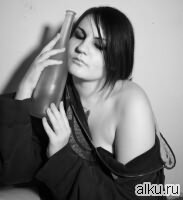 Алкоголизм – это хроническое заболевание, вызываемое систематическим употреблением спиртных напитков, характеризующееся устойчивой зависимостью от них.Женский алкоголизм по своей природе ничем не отличается от мужского, но тенденция его роста вызывает существенное опасение. Если два десятилетия назад соотношение женского алкоголизма к мужскому составляло 1:12, через десять лет 1:7, то в настоящее время приближается к 1:4.Развитие алкоголизма осуществляется в несколько этапов.На первом этапе (стадия психической недостаточности) – алкоголь становится постоянно необходимым средством, чтобы поднять себе настроение, чувствовать себя уверенно и свободно, забыть о неприятностях и невзгодах, облегчить контакты с окружающими, эмоционально разрядиться. Тяга к алкоголю становится труднопреодолимой, формируется психическая зависимость.На втором этапе (стадия физической зависимости) - употребление спиртных напитков носит систематический характер, независимо от жизненных ситуаций. Отмечается рост толерантности (устойчивости) организма к алкоголю, приводящий к значительному увеличению количества принимаемых спиртных напитков и потере контроля за их дозой. Утрачивается защитный рвотный эффект. Влечение сравнимо с голодом и жаждой. Отсутствие алкоголя вызывает болезненные расстройства.На третьем этапе (стадия алкогольной деградации) - утрачивается контроль за дозой. Нарастает тяжелая личностная деградация с исчезновением эмоциональных привязанностей, чувства долга и ответственности.Особенностью женского алкоголизма является то, что он формируется позже, чем у мужчин – в 26-27 лет, но прогрессирует быстрее.Если мужчина спивается в среднем за 16 лет, то женщина – за 10 лет. По мнению наркологов, «при женском алкоголизме в два раза быстрее происходит умственная деградация, а также в разы быстрее, чем у мужчин, уменьшается масса вещества мозга».Влияние алкоголя на женский организмЗлоупотребление алкогольными напитками быстро сказывается на состоянии женского организма.Метаболические расстройства проявляются:Склонностью к ожирению или истощению.Лицо становится одутлованым, на носу и щеках расширяются также кровеносные сосуды.Нарушается функция внутренних органов.Развивается алкогольная кардимиопатия (поражение сердца), алкогольный гепатит, а затем и цирроз печени.Сопутствуют алкоголизму гастриты, эзофагиты, панкреатиты, артериальная гипертензия, поражение нервной системы.Страдает репродуктивная система.У будущей матери-алкоголички риск выкидыша увеличивается в 2-4 раза. Внутриутробное воздействие алкоголя приводит к появлению ряда проблем – от врожденных пороков до неврологических расстройств и нарушений развития. У детей, родившихся от родителей, страдающих алкоголизмом, может наблюдаться «алкогольный синдром плода». У них обнаруживается повышенная психомоторная возбудимость, отставание физического и психического развития, различные пороки внутренних органов и частей тела.При женском алкоголизме рушится все: женщина не может следить за хозяйством, не воспитывает детей, не ухаживает за мужем и тем самым разрушает семью.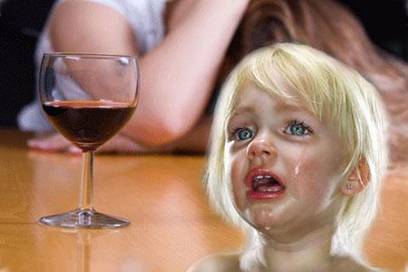 Алкоголизм, как и любое другое заболевание, необходимо лечить: лечить долго, серьезно и обязательно с помощью специалистов-наркологов.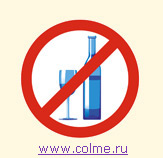 